世界知识产权组织成员国大会第五十七届系列会议2017年10月2日至11日，日内瓦议程草案总干事编拟议程项目表会议开幕会议开幕选举主席团成员通过议程总干事提交WIPO成员国大会的报告一般性发言领导机构和机构事项接纳观察员批准协定WIPO协调委员会的组成及巴黎联盟执行委员会和伯尔尼联盟执行委员会的组成计划和预算委员会的组成计划、预算和监督事项关于审计和监督事项的报告独立咨询监督委员会（咨监委）的报告外聘审计员的报告内部监督司（监督司）司长的报告关于计划和预算委员会的报告WIPO各委员会和国际规范性框架关于版权及相关权常设委员会（SCCR）的报告关于专利法常设委员会（SCP）的报告关于商标、工业品外观设计和地理标志法律常设委员会（SCT）的报告关于召开通过外观设计法条约（DLT）外交会议的事项关于发展与知识产权委员会（CDIP）的报告和审查发展议程各项建议的落实情况关于知识产权与遗传资源、传统知识和民间文学艺术政府间委员会（IGC）的报告关于WIPO标准委员会（CWS）的报告关于执法咨询委员会（ACE）的报告全球知识产权服务PCT体系马德里体系海牙体系里斯本体系WIPO仲裁与调解中心，包括域名其他大会和条约专利法条约（PLT）商标法新加坡条约（STLT）关于为盲人、视力障碍者或其他印刷品阅读障碍者获得已出版作品提供便利的马拉喀什条约（马拉喀什条约）工作人员事项关于工作人员事项的报告(i)	人力资源报告(ii)	道德操守办公室的报告《工作人员条例与细则》修正案会议闭幕通过简要报告会议闭幕[文件完]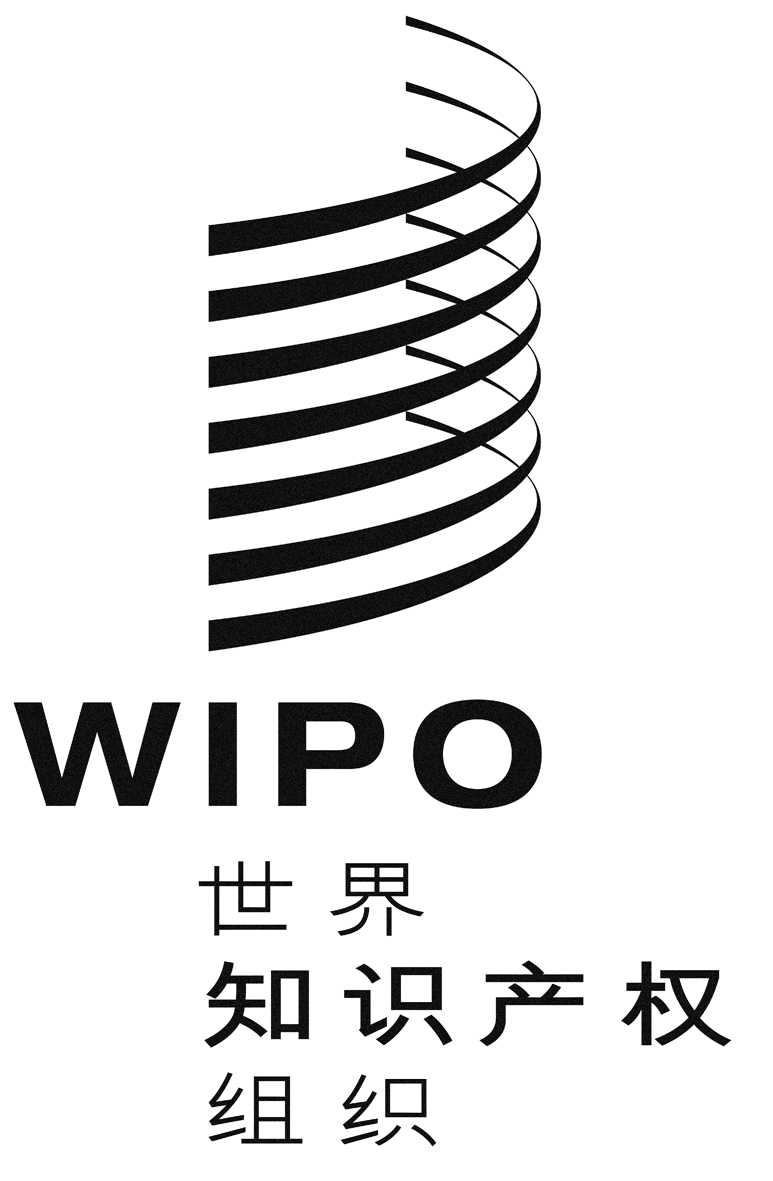 CA/57/1 prov.1A/57/1 prov.1A/57/1 prov.1原 文：英文原 文：英文原 文：英文日 期：2017年3月23日  日 期：2017年3月23日  日 期：2017年3月23日  